                      Р Е П У Б Л И К А    Б Ъ Л ГА Р И Я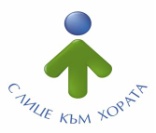 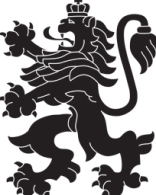                             МИНИСТЕРСТВО  НА  ЗДРАВЕОПАЗВАНЕТО                          РЕГИОНАЛНА  ЗДРАВНА  ИНСПЕКЦИЯ – ВРАЦАгр. Враца 3000      ул. „Черни Дрин” № 2	  тел/факс: 092/ 66 50 61     тел: 092/62 63 77    e-mail: rzi@rzi-vratsa.com   8. (1336) ПРЕКРАТЯВАНЕ НА РАЗРЕШЕНИЕ ЗА СЪХРАНЕНИЕ И ПРОДАЖБА НА ЛЕКАРСТВЕНИ ПРОДУКТИ ОТ ЛЕКАРИ И ЛЕКАРИ ПО ДЕНТАЛНА МЕДИЦИНАІ. Правно основание:Наредба № 5 от 2011 г. за условията и реда за получаване на разрешение за съхранение и продажба на лекарствени продукти от лекари и лекари по дентална  медицина и снабдяването им с лекарствени продукти – чл. 4, ал. 4, 5 и 6.ІІ.Характеристика: Цел:Целта на настоящата процедура е да се укаже редът и условията за прекратяване на разрешения за съхранение и продажба на лекарствени продукти от лекари и лекари по дентална  медицина.Предмет:1.Разрешението за съхранение и продажба на лекарствени продукти от лекари и лекари по дентална  медицина  се  прекратява по искане на лечебното заведение;2.При откриване на аптека в съответното населено място;3.При неспазване на условията за съхранение и условията за продажба на готови лекарствени продукти.ІІІ. Процедура по прекратяване на Разрешение за съхранение и продажба на лекарствени продукти от лекари и фелдшери:	Компетентен орган: Прекратяването на Разрешение за съхранение и продажба на лекарствени продукти от лекари и лекари по дентална  медицина се извършва със Заповед на Директора на РЗИ. 	Заявител:1. Всяко лице, получило Разрешение за съхранение и продажба на лекарствени продукти от лекари и лекари по дентална  медицина;2. При заличаване на лечебното заведение, получило разрешение за съхранение и продажба на лекарствени продукти от лекари и лекари по дентална медицина.	Нормативно установени изисквания, които трябва да бъдат изпълнени, за да бъде прекратено Разрешението за съхранение и продажба на лекарствени продукти от лекари и лекарите по дентална медицина: 	Необходими документи:1. Заявление за прекратяване на Разрешение за съхранение и продажба на лекарствени продукти от лекари и лекари по дентална  медицина.2.Оригинал на издаденото удостоверение.Забележка: Заявлението и придружаващите документи могат да се подадат устно – чрез съставяне на Протокол от длъжностното лице;  на място на Административно гише за обслужване на физически и юридически лица в РЗИ – Враца, ул. Черни Дрин  № 2; чрез лицензиран пощенски оператор или по електронен път.Вътрешен ход на процедуратаЗаявление за издаване на административния акт – Заповед за прекратяване на Разрешение за съхранение и продажба на лекарствени продукти от лекари и лекари по дентална  медицина, се адресира до Директора на РЗИ-Враца.  Заявлението за прекратяване на Разрешение за съхранение и продажба на лекарствени продукти от лекари и лекари по дентална  медицина се подава  на административното гише за  обслужване на ФЛ и ЮЛ  в  РЗИ - Враца и се завежда в административен регистър. Постъпилите искания се предават ежедневно на Гл. инспектор „НВ, ЛП”, който води регистър на лицата, получили разрешение за съхранение и продажба на лекарствени продукти. В срок от 3 работни дни от подаване на заявлението Гл. инспектор „НВ, ЛП” изготвя Проект на заповед за прекратяване на разрешение за съхранение и продажба на лекарствени продукти от лекари и лекари по дентална  медицина, в която се посочва датата, от която се прекратява разрешението и представя преписката за съгласуване с Директора на  Дирекция „Медицински дейности ”.   	Заповедта за прекратяването на разрешението за съхраняване и продажба на лекарствени продукти се издава в два екземпляра – за искателя и за съответния регистър, като вторият екземпляр се подписва от Гл. инспектор „НВ, ЛП” и Директора на Дирекция “Медицински дейности”, след което се представят за подпис от Директора на РЗИ. След подписване на Заповедта, Гл. специалист „Организатор адм. обслужване”  я подпечатва с печата на РЗИ, поставя се печат „Анулирано” на оригиналното удостоверение, а Гл. инспектор „НВ, ЛП” заличава заявителя от регистъра на лицата, имащи разрешение за съхранение и продажба на лекарствени продукти. Заповедта, в срок до 15 календарни дни от датата на подаване на искането, се предава на Гл. специалист „Организатор адм. обслужване” на административното гише.Тя се връчва на заявителя срещу представена лична карта или срещу представено нотариално заверено пълномощно от Гл. специалист „Организатор адм. обслужване”. Заявителят полага подпис върху втория екземпляр от заповедта, който се  предоставя от  Гл. специалист „Организатор адм. обслужване” на  Гл. инспектор „НВ, ЛП”.   Цялата служебна преписка се съхранява от Гл. инспектор „НВ, ЛП”, извършващ вписванията.Отказ от издаване на Заповед за прекратяване на разрешението за съхранение и продажба на лекарствени продукти: Директорът на РЗИ - Враца няма право да откаже прекратяване на разрешението за съхранение и продажба на лекарствени продукти от лекари и лекари по дентална  медицина по тяхно искане. Резултат от процедурата:Издаването на Заповед за прекратяване на разрешението за съхранение и продажба на лекарствени продукти от лекари и лекари по дентална  медицина  прекратява правото на лицата за осъществяване на дейности, свързани със съхранението и продажбата на лекарствени продукти.Срок за валидност на Заповедта за прекратяване на разрешението за съхранение и продажба на лекарствени продукти:Заповедта за прекратяване на разрешението за съхранение и продажба на лекарствени продукти от лекари и лекари по дентална  медицина се издава за неопределен срок. Действия, които трябва да се предприемат при изгубване или унищожаване на Заповедта за прекратяване на разрешението за съхранение и продажба на лекарствени продукти от лекари и лекари по дентална  медицина:В 7- дневен срок от настъпване на събитието представителят на лечебното заведение следва да уведоми за това писмено РЗИ - Враца. В този случай РЗИ издава на лицето препис на издадената Заповед за прекратяване на разрешението за съхранение и продажба на лекарствени продукти от лекари и лекари по дентална  медицина.Такси: Не са предвидени такси за прекратяване на разрешението за съхранение и продажба на лекарствени продукти от лекари и лекари по дентална медицина.IV. Образци и формуляри:Заявление за прекратяване на разрешението за съхранение и продажба на лекарствени продукти от лекари и лекари по дентална медицина